Ученики и учителя школы приняли участие в акции "Бессмертный полк"Более сорока человек прошли с фотографиями участников Великой Отечественной войны в праздничном шествии.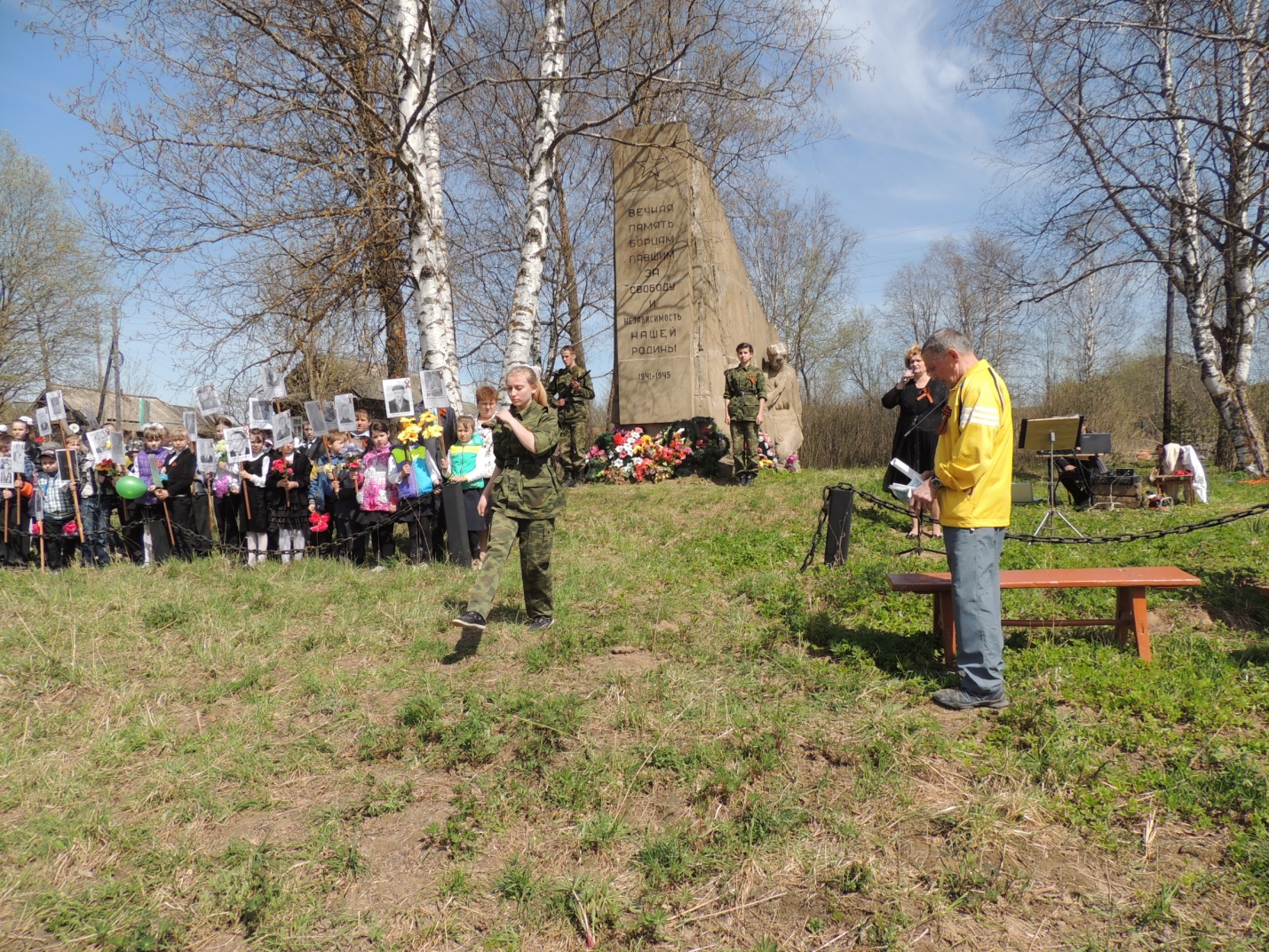 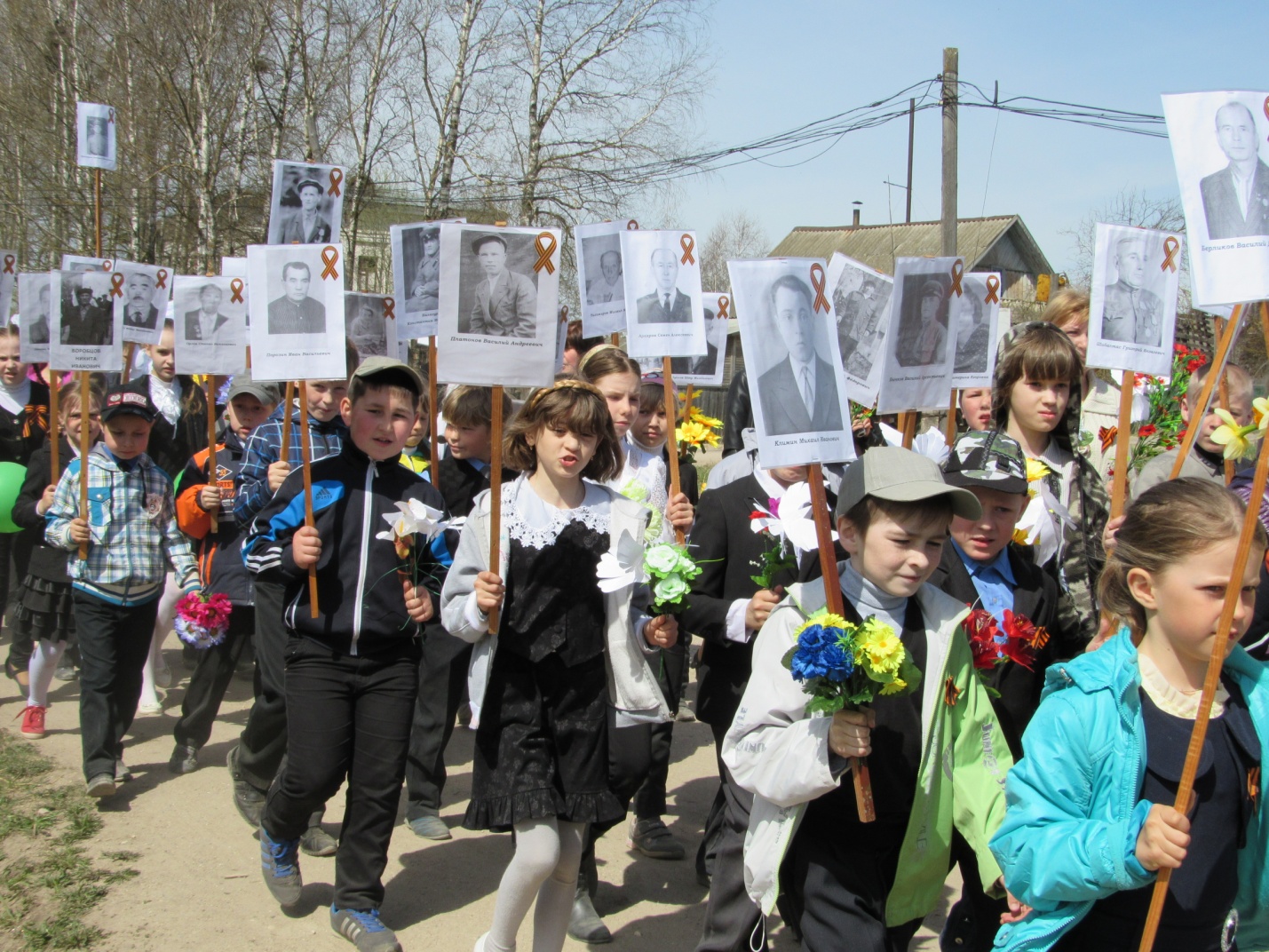 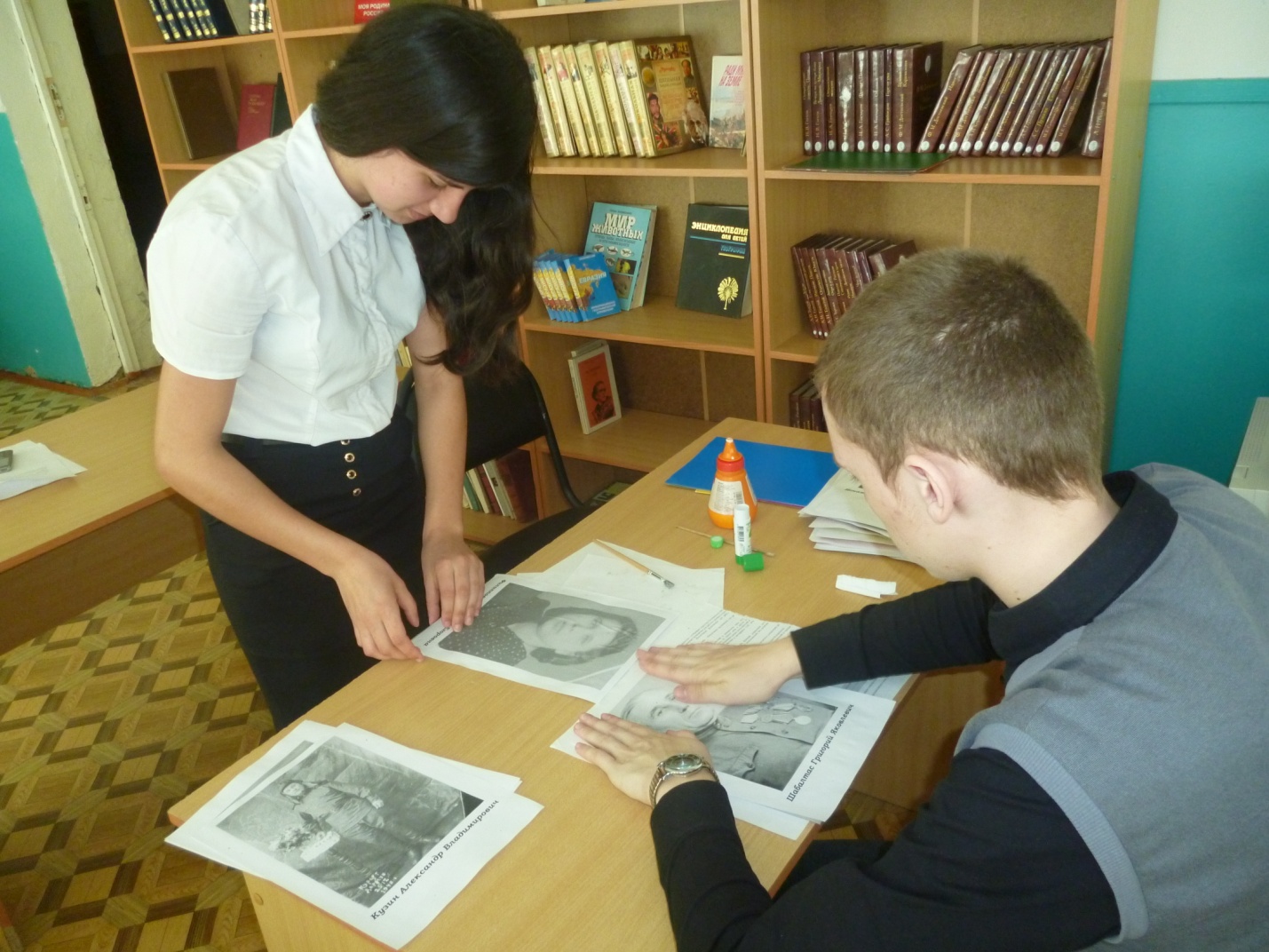 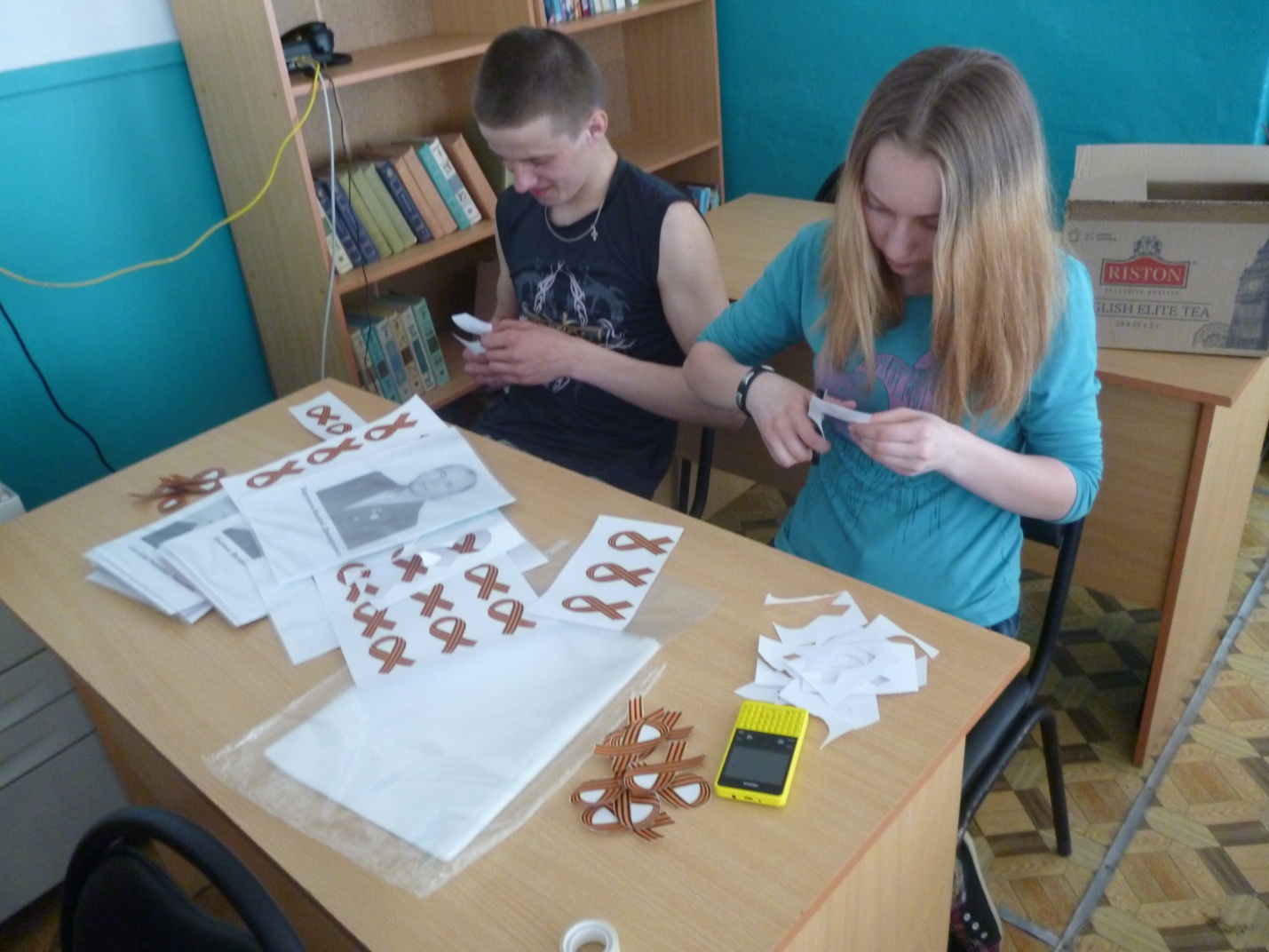 